
                                 Province of the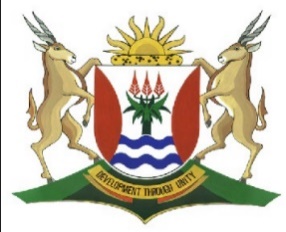 EASTERN CAPEEDUCATIONDIRECTORATE SENIOR CURRICULUM MANAGEMENT (SEN-FET)HOME SCHOOLING SELF-STUDY ACTIVITIES AND WORKSHEETSSUBJECTACCOUNTINGACCOUNTINGGRADEGRADE11DATETOPICInventory systemsInventory systemsInventory systemsInventory systemsInventory systemsInventory systemsTerm 3Week3&4TIME ALLOCATIONTIME ALLOCATION2 Weeks 2 Weeks INSTRUCTIONSSee requirements per activitySee requirements per activitySee requirements per activityRESOURCESTEXTBOOK(S) & POWERPOINT NOTESTEXTBOOK(S) & POWERPOINT NOTESTEXTBOOK(S) & POWERPOINT NOTESTEXTBOOK(S) & POWERPOINT NOTESTEXTBOOK(S) & POWERPOINT NOTESTEXTBOOK(S) & POWERPOINT NOTESTEXTBOOK(S) & POWERPOINT NOTESTEXTBOOK(S) & POWERPOINT NOTESTEXTBOOK(S) & POWERPOINT NOTESTEXTBOOK(S) & POWERPOINT NOTESPERIODIC INVENTORY SYSTEMPERIODIC INVENTORY SYSTEMEXAMPLE 1You are well familiar with this account.Use the same information above to show calculations for the PERIODIC INVENTORY system.Use the same information above to show calculations for the PERIODIC INVENTORY system.Use the same information above to show calculations for the PERIODIC INVENTORY system.1.Calculate the Closing stock Calculate the Closing stock 2.Calculate the Cost of sales Calculate the Cost of sales * 180 000 + 80 000 (Cost of cash and credit sales)* 180 000 + 80 000 (Cost of cash and credit sales)EXAMPLE 2EXAMPLE 2EXAMPLE 22.12.1Prepare the Trading account2.22.2Calculate the Cost of sales2.2  COST OF SALES (Format)2.2  COST OF SALES (Format)2.2  COST OF SALES (Format)Gross profit = Sales – Cost of sales 1 410 000 – 545 160 = 864 840Gross profit = Sales – Cost of sales 1 410 000 – 545 160 = 864 840Gross profit = Sales – Cost of sales 1 410 000 – 545 160 = 864 840ACTIVITY & WORKSHEET 1      ACTIVITY & WORKSHEET 1      ACTIVITY & WORKSHEET 1      ACTIVITY & WORKSHEET 1      The business owner TT- Tuck-shop is not happy using the periodic inventory system to control the stock of the business and wants to change to the perpetual inventory system.The business owner TT- Tuck-shop is not happy using the periodic inventory system to control the stock of the business and wants to change to the perpetual inventory system.The business owner TT- Tuck-shop is not happy using the periodic inventory system to control the stock of the business and wants to change to the perpetual inventory system.The business owner TT- Tuck-shop is not happy using the periodic inventory system to control the stock of the business and wants to change to the perpetual inventory system.1.1Explain the difference between the two systems.Explain the difference between the two systems.Explain the difference between the two systems.Perpetual:Perpetual:Perpetual:Periodic:Periodic:Periodic:1.2Explain to the owner of TT- Tuck-shop why you think that the periodic system is suited for his business.Explain to the owner of TT- Tuck-shop why you think that the periodic system is suited for his business.Explain to the owner of TT- Tuck-shop why you think that the periodic system is suited for his business.1.3Provide TWO advantage and TWO disadvantages of each stock system.Provide TWO advantage and TWO disadvantages of each stock system.Provide TWO advantage and TWO disadvantages of each stock system.ADVANTAGEDISADVANTAGEPERPETUAL INVENTORY SYSTEMPERIODIC INVENTORY SYSTEMACTIVITY 2ACTIVITY 2ACTIVITY 2ACTIVITY 2Zoot clothing started trading on 1 September 2019. They sell gent`s and ladies clothing and use the periodic Inventory system. The following information were found in their books at the end of their first month of tradeZoot clothing started trading on 1 September 2019. They sell gent`s and ladies clothing and use the periodic Inventory system. The following information were found in their books at the end of their first month of tradeZoot clothing started trading on 1 September 2019. They sell gent`s and ladies clothing and use the periodic Inventory system. The following information were found in their books at the end of their first month of tradeZoot clothing started trading on 1 September 2019. They sell gent`s and ladies clothing and use the periodic Inventory system. The following information were found in their books at the end of their first month of tradeREQUIREDREQUIREDREQUIREDREQUIREDDraw up the following ledger accounts:Draw up the following ledger accounts:Draw up the following ledger accounts:Draw up the following ledger accounts:SalesSalesSalesSalesPurchasesPurchasesPurchasesPurchasesDebtors allowancesDebtors allowancesDebtors allowancesDebtors allowancesCredit allowancesCredit allowancesCredit allowancesCredit allowancesCarriage on purchasesCarriage on purchasesCarriage on purchasesCarriage on purchasesINFORMATION:INFORMATION:INFORMATION:INFORMATION:ACash Receipts Journal of Zoot clothing for September 2019.Cash Receipts Journal of Zoot clothing for September 2019.Cash Receipts Journal of Zoot clothing for September 2019.BCash Payments Journal of Zoot clothing for September 2019.Cash Payments Journal of Zoot clothing for September 2019.Cash Payments Journal of Zoot clothing for September 2019.CPetty Cash Journal of Zoot clothing for September 2019.Petty Cash Journal of Zoot clothing for September 2019.Petty Cash Journal of Zoot clothing for September 2019.DDebtors Journal                                      Debtors Allowances JournalDebtors Journal                                      Debtors Allowances JournalDebtors Journal                                      Debtors Allowances JournalECreditors Journal of Zoot clothing for September 2019.Creditors Journal of Zoot clothing for September 2019.Creditors Journal of Zoot clothing for September 2019.FCreditors Allowances Journal of Zoot clothing for September 2019.Creditors Allowances Journal of Zoot clothing for September 2019.Creditors Allowances Journal of Zoot clothing for September 2019.GGeneral Journal of Zoot Clothing for September 2019General Journal of Zoot Clothing for September 2019General Journal of Zoot Clothing for September 2019WORKSHEET: ACTIVITY 2WORKSHEET: ACTIVITY 2GENERAL LEDGER OF ZOOT CLOTHING NOMINAL ACCOUNT SECTIONGENERAL LEDGER OF ZOOT CLOTHING NOMINAL ACCOUNT SECTION                                      Sales                                      SalesPurchasesPurchasesDebtors AllowanceDebtors AllowanceCreditors AllowancesCreditors AllowancesCarriage on purchasesCarriage on purchasesACTIVITY 3 ACTIVITY 3 The following information were extracted from the books of Kings for the year ended 30 June 2019. The business uses the periodic inventory system.The following information were extracted from the books of Kings for the year ended 30 June 2019. The business uses the periodic inventory system.REQUIRED:REQUIRED:Calculate the cost of sales for the year.                                       Calculate the cost of sales for the year.                                       INFORMATION:INFORMATION:WORKSHEET: ACTIVITY 3WORKSHEET: ACTIVITY 3Calculate the cost of sales for the year.                                       Calculate the cost of sales for the year.                                       ACTIVITY 4ACTIVITY 4Andile Makotsi is the owner of AM Stores which sells men`s clothing. Andile uses the periodic inventory system of recording merchandise.He also employs a tailor to do alterations for his customers. He uses a fee account to record all alterations done.Andile Makotsi is the owner of AM Stores which sells men`s clothing. Andile uses the periodic inventory system of recording merchandise.He also employs a tailor to do alterations for his customers. He uses a fee account to record all alterations done.REQUIRED:REQUIRED:Analise the following transactions according to the example in the table provided. Analise the following transactions according to the example in the table provided. TRANSACTIONS:TRANSACTIONS:1Purchased shirts on credit from Siva Traders for R31 500.2Cash sales of merchandise, R14 355.3Charged Madhav R350 for alterations to a pair of trousers. Madhav promised to pay the amount at the end of the month.4The owner took clothing for personal use, to the value of R 5 000.5Returned shirts not according to order to Siva Traders, R4 500.WORKSHEET: ACTIVITY 4WORKSHEET: ACTIVITY 4CLASS TEST 1 CLASS TEST 1 CLASS TEST 1 CLASS TEST 1 20 marks20 marksQUESTION 1QUESTION 1QUESTION 1QUESTION 1QUESTION 1QUESTION 1Indicate whether the following statements are true or false.Indicate whether the following statements are true or false.Indicate whether the following statements are true or false.Indicate whether the following statements are true or false.Indicate whether the following statements are true or false.Indicate whether the following statements are true or false.1.1Trading stock is a non-current asset.Trading stock is a non-current asset.Trading stock is a non-current asset.Trading stock is a non-current asset.1.2The periodic inventory system uses closing stock to calculate cost of sales.The periodic inventory system uses closing stock to calculate cost of sales.The periodic inventory system uses closing stock to calculate cost of sales.The periodic inventory system uses closing stock to calculate cost of sales.1.3Regular stock purchase is an internal control process to detect stock shortages.Regular stock purchase is an internal control process to detect stock shortages.Regular stock purchase is an internal control process to detect stock shortages.Regular stock purchase is an internal control process to detect stock shortages.1.4Theft of stock will result in a decrease in gross profit when the perpetual inventory system is in use.Theft of stock will result in a decrease in gross profit when the perpetual inventory system is in use.Theft of stock will result in a decrease in gross profit when the perpetual inventory system is in use.Theft of stock will result in a decrease in gross profit when the perpetual inventory system is in use.1.5Theft of stock will result in an increase in cost of sales when the periodic inventory system is in use.                                          5 x 1Theft of stock will result in an increase in cost of sales when the periodic inventory system is in use.                                          5 x 1Theft of stock will result in an increase in cost of sales when the periodic inventory system is in use.                                          5 x 1Theft of stock will result in an increase in cost of sales when the periodic inventory system is in use.                                          5 x 1(5)QUESTION 2QUESTION 2QUESTION 2QUESTION 2QUESTION 2QUESTION 2The information provided below was drawn from the books of Darries  Traders  for the year ending 29 February 2020. The information provided below was drawn from the books of Darries  Traders  for the year ending 29 February 2020. The information provided below was drawn from the books of Darries  Traders  for the year ending 29 February 2020. The information provided below was drawn from the books of Darries  Traders  for the year ending 29 February 2020. The information provided below was drawn from the books of Darries  Traders  for the year ending 29 February 2020. REQUIRED:REQUIRED:REQUIRED:REQUIRED:REQUIRED:2.1Calculate the cost of sales. Calculate the cost of sales. Calculate the cost of sales. Calculate the cost of sales. (10)2.2Calculate the gross profit.Calculate the gross profit.Calculate the gross profit.Calculate the gross profit.(5)INFORMATION:INFORMATION:INFORMATION:INFORMATION:INFORMATION:A.Balances on 29 February 2020Balances on 29 February 2020Balances on 29 February 2020Balances on 29 February 2020B.Physical stocktaking was completed on 28 February 2020 and trading stock on hand amounted to R219 275. The following transactions were not entered in the books and must be taken into account:Physical stocktaking was completed on 28 February 2020 and trading stock on hand amounted to R219 275. The following transactions were not entered in the books and must be taken into account:Physical stocktaking was completed on 28 February 2020 and trading stock on hand amounted to R219 275. The following transactions were not entered in the books and must be taken into account:Physical stocktaking was completed on 28 February 2020 and trading stock on hand amounted to R219 275. The following transactions were not entered in the books and must be taken into account:Feb21Trading stock bought on credit from June Handelaars for R47 250.Trading stock bought on credit from June Handelaars for R47 250.29Goods costing 13 800 were sold for R15 735.Goods costing 13 800 were sold for R15 735.Trading stock (cost R3 150; selling price R4 410) was donated to the old-age home before stocktaking. No entries have been made for this transaction.Trading stock (cost R3 150; selling price R4 410) was donated to the old-age home before stocktaking. No entries have been made for this transaction.WORK SHEET: CLASS TEST 1WORK SHEET: CLASS TEST 1WORK SHEET: CLASS TEST 1QUESTION 1QUESTION 1QUESTION 1(5)(5)(5)QUESTION 2QUESTION 2QUESTION 22.1Calculate the cost of sales.(10)2.2Calculate the gross profit.(5)[20]ACTIVITY 5ACTIVITY 5ACTIVITY 5ACTIVITY 5ACTIVITY 5ACTIVITY 5ACTIVITY 5The following information were extracted from the books of Queen Shop for the year ended 29 February 2020.The following information were extracted from the books of Queen Shop for the year ended 29 February 2020.The following information were extracted from the books of Queen Shop for the year ended 29 February 2020.The following information were extracted from the books of Queen Shop for the year ended 29 February 2020.The following information were extracted from the books of Queen Shop for the year ended 29 February 2020.The following information were extracted from the books of Queen Shop for the year ended 29 February 2020.The following information were extracted from the books of Queen Shop for the year ended 29 February 2020.REQUIRED:REQUIRED:REQUIRED:REQUIRED:REQUIRED:REQUIRED:REQUIRED:Draw up the Trading account.Draw up the Trading account.Draw up the Trading account.Draw up the Trading account.Draw up the Trading account.Draw up the Trading account.Draw up the Trading account.INFORMATION:INFORMATION:INFORMATION:INFORMATION:INFORMATION:INFORMATION:INFORMATION:Extract from the Pre-adjustment Trail balance.Extract from the Pre-adjustment Trail balance.Extract from the Pre-adjustment Trail balance.Extract from the Pre-adjustment Trail balance.Extract from the Pre-adjustment Trail balance.Extract from the Pre-adjustment Trail balance.Extract from the Pre-adjustment Trail balance.AdjustmentsAdjustmentsAdjustmentsAdjustmentsAdjustmentsAdjustmentsAdjustmentsThe physical count revealed stock on hand at the year- end of R 45 600.The owner took stock worth R 200 for personal use.The physical count revealed stock on hand at the year- end of R 45 600.The owner took stock worth R 200 for personal use.The physical count revealed stock on hand at the year- end of R 45 600.The owner took stock worth R 200 for personal use.The physical count revealed stock on hand at the year- end of R 45 600.The owner took stock worth R 200 for personal use.The physical count revealed stock on hand at the year- end of R 45 600.The owner took stock worth R 200 for personal use.The physical count revealed stock on hand at the year- end of R 45 600.The owner took stock worth R 200 for personal use.The physical count revealed stock on hand at the year- end of R 45 600.The owner took stock worth R 200 for personal use.WORKSHEET: ACTIVITY 5WORKSHEET: ACTIVITY 5WORKSHEET: ACTIVITY 5WORKSHEET: ACTIVITY 5WORKSHEET: ACTIVITY 5WORKSHEET: ACTIVITY 5WORKSHEET: ACTIVITY 5TRADING ACCOUNTTRADING ACCOUNTTRADING ACCOUNTTRADING ACCOUNTTRADING ACCOUNTTRADING ACCOUNTTRADING ACCOUNTACTIVITY 6  EC 2013ACTIVITY 6  EC 2013ACTIVITY 6  EC 2013ACTIVITY 6  EC 2013Zykey Stores uses the periodic inventory system to record their stock.  The information presented is from their accounting records for the financial year ended 30 September 2019. Goods are sold at a profit mark-up of 50% on cost.Zykey Stores uses the periodic inventory system to record their stock.  The information presented is from their accounting records for the financial year ended 30 September 2019. Goods are sold at a profit mark-up of 50% on cost.Zykey Stores uses the periodic inventory system to record their stock.  The information presented is from their accounting records for the financial year ended 30 September 2019. Goods are sold at a profit mark-up of 50% on cost.Zykey Stores uses the periodic inventory system to record their stock.  The information presented is from their accounting records for the financial year ended 30 September 2019. Goods are sold at a profit mark-up of 50% on cost.Zykey Stores uses the periodic inventory system to record their stock.  The information presented is from their accounting records for the financial year ended 30 September 2019. Goods are sold at a profit mark-up of 50% on cost.Zykey Stores uses the periodic inventory system to record their stock.  The information presented is from their accounting records for the financial year ended 30 September 2019. Goods are sold at a profit mark-up of 50% on cost.Zykey Stores uses the periodic inventory system to record their stock.  The information presented is from their accounting records for the financial year ended 30 September 2019. Goods are sold at a profit mark-up of 50% on cost.REQUIRED:REQUIRED:REQUIRED:REQUIRED:REQUIRED:REQUIRED:REQUIRED:6.1Prepare the Purchases account.                                       Prepare the Purchases account.                                       Prepare the Purchases account.                                       Prepare the Purchases account.                                       Prepare the Purchases account.                                       6.2Calculate the Gross profit earned by the business.(You may construct the Trading Account to calculate this amount)                Calculate the Gross profit earned by the business.(You may construct the Trading Account to calculate this amount)                Calculate the Gross profit earned by the business.(You may construct the Trading Account to calculate this amount)                Calculate the Gross profit earned by the business.(You may construct the Trading Account to calculate this amount)                Calculate the Gross profit earned by the business.(You may construct the Trading Account to calculate this amount)                6.3Calculate the Gross profit percentage (mark-up) achieved.                                            Calculate the Gross profit percentage (mark-up) achieved.                                            Calculate the Gross profit percentage (mark-up) achieved.                                            Calculate the Gross profit percentage (mark-up) achieved.                                            Calculate the Gross profit percentage (mark-up) achieved.                                            INFORMATION:INFORMATION:INFORMATION:INFORMATION:INFORMATION:INFORMATION:A.The following balances appeared (amongst others) in the Pre-Adjustment Trial Balance on 30 September 2019.The following balances appeared (amongst others) in the Pre-Adjustment Trial Balance on 30 September 2019.The following balances appeared (amongst others) in the Pre-Adjustment Trial Balance on 30 September 2019.The following balances appeared (amongst others) in the Pre-Adjustment Trial Balance on 30 September 2019.The following balances appeared (amongst others) in the Pre-Adjustment Trial Balance on 30 September 2019.Capital550 000550 000Drawings55 14055 140Debtors Control75 00075 000Trading Stock (1 October 2018)211 900211 900Sales915 000915 000Purchases684 240684 240Carriage on Purchases9 6109 610Carriage on Sales (Delivery Expenses)7 4557 455Debtors Allowances24 17024 170Creditors Allowances           10 350  B.On 29 September 2019, the business donated goods (selling price:  R2 160) to a primary school. This transaction was not recorded.C.It was discovered that an invoice received from Ntili Stores was not entered.  The invoice showed the following:Merchandise purchased, 9 550 Transport cost, R320D.The owner took goods (cost R2 000) for his personal use.E.A physical stock-count on 30 September 2019 showed the value of stock on hand to be R255 000.F.An amount of R145 for carriage on sales for a debtor, is still outstanding.WORK SHEET: ACTIVITY 6WORK SHEET: ACTIVITY 66.16.1PURCHASES ACCOUNTPURCHASES ACCOUNT6.2Calculate the Gross profit earned by the business.6.3Calculate the Gross profit percentage (mark-up) achieved.                                            ACTIVITY 7ACTIVITY 7ACTIVITY 7The following information was taken from the accounting records of Bags 4 Africa on 29 Febraury 2020. The business sells handbags of exclusive brands. The business uses the periodic inventory system. The following information was taken from the accounting records of Bags 4 Africa on 29 Febraury 2020. The business sells handbags of exclusive brands. The business uses the periodic inventory system. The following information was taken from the accounting records of Bags 4 Africa on 29 Febraury 2020. The business sells handbags of exclusive brands. The business uses the periodic inventory system. The following information was taken from the accounting records of Bags 4 Africa on 29 Febraury 2020. The business sells handbags of exclusive brands. The business uses the periodic inventory system. The following information was taken from the accounting records of Bags 4 Africa on 29 Febraury 2020. The business sells handbags of exclusive brands. The business uses the periodic inventory system. The following information was taken from the accounting records of Bags 4 Africa on 29 Febraury 2020. The business sells handbags of exclusive brands. The business uses the periodic inventory system. REQUIRED:REQUIRED:REQUIRED:REQUIRED:REQUIRED:REQUIRED:7.1Calculate the correct amount of sales for the year.Calculate the correct amount of sales for the year.Calculate the correct amount of sales for the year.7.2Calculate the correct amount of purchases for the year.Calculate the correct amount of purchases for the year.Calculate the correct amount of purchases for the year.7.3Calculate the closing stock on 29 February 2020.Calculate the closing stock on 29 February 2020.Calculate the closing stock on 29 February 2020.7.4Prepare the trading account on 29 February 2020Prepare the trading account on 29 February 2020Prepare the trading account on 29 February 2020INFORMATION:INFORMATION:INFORMATION:INFORMATION:INFORMATION:INFORMATION:A.Balances extracted from the records on 29 February 2020Balances extracted from the records on 29 February 2020Balances extracted from the records on 29 February 2020Balances extracted from the records on 29 February 2020Balances extracted from the records on 29 February 2020B.Additional information to be taken into account:Additional information to be taken into account:Additional information to be taken into account:Additional information to be taken into account:Additional information to be taken into account:1.Goods costing R 8 000 were donated to a local school.Goods costing R 8 000 were donated to a local school.Goods costing R 8 000 were donated to a local school.2.Bags costing R4 200 taken by the owner for personal use were    credited to sales.Bags costing R4 200 taken by the owner for personal use were    credited to sales.Bags costing R4 200 taken by the owner for personal use were    credited to sales.3.Received an invoice from Xpress Delivery for transporting merchandise.to the business R 1 290.Received an invoice from Xpress Delivery for transporting merchandise.to the business R 1 290.Received an invoice from Xpress Delivery for transporting merchandise.to the business R 1 290.4.No entry was made for a debit note issued to creditor, R 2 750.No entry was made for a debit note issued to creditor, R 2 750.No entry was made for a debit note issued to creditor, R 2 750.5.Physical stock as per the stocktaking on 29 February 2020 was R298 000.Physical stock as per the stocktaking on 29 February 2020 was R298 000.Physical stock as per the stocktaking on 29 February 2020 was R298 000.6.The following transactions took place on 29 February 2020 after stocktaking was done.The following transactions took place on 29 February 2020 after stocktaking was done.The following transactions took place on 29 February 2020 after stocktaking was done.Purchases of goods, R 23 630Purchases of goods, R 23 630Purchases of goods, R 23 630WORK SHEET: ACTIVITY 7WORK SHEET: ACTIVITY 77.1Calculate the correct amount of sales for the year.Calculate the correct amount of sales for the year.7.2Calculate the correct amount of purchases for the year.Calculate the correct amount of purchases for the year.7.3Calculate the closing stock on 29 February 2020.Calculate the closing stock on 29 February 2020.7.4TRADING ACCOUNTTRADING ACCOUNTCLASS TEST 2 CLASS TEST 2 30 marks30 marksQUESTION 1QUESTION 1QUESTION 1QUESTION 1Provide the missing word in each of the following sentences:Provide the missing word in each of the following sentences:Provide the missing word in each of the following sentences:Provide the missing word in each of the following sentences:1.1Cost of sales is recorded with each sale in the … inventory system.Cost of sales is recorded with each sale in the … inventory system.Cost of sales is recorded with each sale in the … inventory system.1.2Physical stocktaking is necessary to verify stock in the … inventory system.Physical stocktaking is necessary to verify stock in the … inventory system.Physical stocktaking is necessary to verify stock in the … inventory system.1.3Stock shortages will reflect a … gross profit in the periodic inventory system.Stock shortages will reflect a … gross profit in the periodic inventory system.Stock shortages will reflect a … gross profit in the periodic inventory system.1.4Stock deficits can be detected easily in the …. inventory system.Stock deficits can be detected easily in the …. inventory system.Stock deficits can be detected easily in the …. inventory system.4 x 1  (4)4 x 1  (4)4 x 1  (4)QUESTION 2 Exemplar 2013QUESTION 2 Exemplar 2013QUESTION 2 Exemplar 2013QUESTION 2 Exemplar 2013You are provided with information relating to Omega Supplies for the year  ended  29 February  2020.  The  business  uses  the  periodic  inventory system.You are provided with information relating to Omega Supplies for the year  ended  29 February  2020.  The  business  uses  the  periodic  inventory system.You are provided with information relating to Omega Supplies for the year  ended  29 February  2020.  The  business  uses  the  periodic  inventory system.REQUIRED:REQUIRED:REQUIRED:2.1Prepare the Trading account. Prepare the Trading account. (15)2.2Calculate cost of sales. Calculate cost of sales. (6)2.3Calculate the mark-up % achieved.Calculate the mark-up % achieved.(3)2.4The business aims at a mark-up % of 65%. Give TWO possible reasonsfor the actual mark-up % being different from the intended mark-up %.The business aims at a mark-up % of 65%. Give TWO possible reasonsfor the actual mark-up % being different from the intended mark-up %.(2)INFORMATION:INFORMATION:INFORMATION:ATrading stock was valued as follows:•   R245 000 on 1 March 2019•   R302 000 on 29 February 2020Trading stock was valued as follows:•   R245 000 on 1 March 2019•   R302 000 on 29 February 2020BGoods purchased during the year on credit, R960 000Goods purchased during the year on credit, R960 000CGoods returned to suppliers, R26 000	Goods returned to suppliers, R26 000	DCarriage paid to ZNK Transport during the year:•   On goods delivered to Omega Supplies, R35 000•   On goods delivered to customers, R22 000Carriage paid to ZNK Transport during the year:•   On goods delivered to Omega Supplies, R35 000•   On goods delivered to customers, R22 000EOne supplier, Whale Paper, admitted that an error had been made on an invoice for goods delivered during the year. The invoice stated that a10%  trade  discount  had  been  granted.  The  amount  of  the  invoice, R37 800, is included in the figure mentioned in INFORMATION B above. Whale Paper has agreed that a 25% trade discount should have been granted. They issued a credit note for the appropriate amount.One supplier, Whale Paper, admitted that an error had been made on an invoice for goods delivered during the year. The invoice stated that a10%  trade  discount  had  been  granted.  The  amount  of  the  invoice, R37 800, is included in the figure mentioned in INFORMATION B above. Whale Paper has agreed that a 25% trade discount should have been granted. They issued a credit note for the appropriate amount.FGoods costing R54 000 were  imported from China. Omega Supplies also  paid  R4 800  to  Air Trans to  transport  the  goods. Customs duty on these goods was levied at 40% and this was paid when the goods arrived in the country.Goods costing R54 000 were  imported from China. Omega Supplies also  paid  R4 800  to  Air Trans to  transport  the  goods. Customs duty on these goods was levied at 40% and this was paid when the goods arrived in the country.GThe owner, Owen Omega, took goods costing R3 200 for personal use.The owner, Owen Omega, took goods costing R3 200 for personal use.HGoods were sold during the year for R1 532 900.Goods were sold during the year for R1 532 900.WORKSHEET: CLASS TEST 2WORKSHEET: CLASS TEST 2WORKSHEET: CLASS TEST 2WORKSHEET: CLASS TEST 2WORKSHEET: CLASS TEST 2WORKSHEET: CLASS TEST 2QUESTION 1QUESTION 1QUESTION 1QUESTION 1(4)(4)QUESTION 2QUESTION 2QUESTION 22.12.12.1TRADING ACCOUNTTRADING ACCOUNTTRADING ACCOUNTTRADING ACCOUNTTRADING ACCOUNTTRADING ACCOUNT2.2Calculate cost of salesCalculate cost of salesCalculate cost of salesCalculate cost of sales(6)2.3Calculate the mark-up % achieved.Calculate the mark-up % achieved.Calculate the mark-up % achieved.Calculate the mark-up % achieved.(3)2.4The business aims at a mark-up % of 65%. Give TWO possible reasons for the actual mark-up % being different to the intended mark-up %.The business aims at a mark-up % of 65%. Give TWO possible reasons for the actual mark-up % being different to the intended mark-up %.The business aims at a mark-up % of 65%. Give TWO possible reasons for the actual mark-up % being different to the intended mark-up %.The business aims at a mark-up % of 65%. Give TWO possible reasons for the actual mark-up % being different to the intended mark-up %.(2)[30]